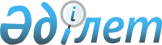 О создании государственного учреждения "Каратауский государственный природный заповедник" Комитета лесного и охотничьего хозяйства Министерства сельского хозяйства Республики КазахстанПостановление Правительства Республики Казахстан от 1 марта 2004 года N 249

      В целях сохранения и восстановления уникальных природных комплексов хребта Каратау горной системы Западного Тянь-Шаня Правительство Республики Казахстан постановляет:




      1. Создать государственное учреждение "Каратауский государственный природный заповедник" Комитета лесного и охотничьего хозяйства Министерства сельского хозяйства Республики Казахстан (далее - Учреждение).




      2. Изъять из категорий земель сельскохозяйственного назначения на территории города Туркестана Южно-Казахстанской области земельные участки общей площадью 196 гектаров, а также земли запаса общей площадью 34104 гектара и предоставить их Учреждению на праве постоянного землепользования согласно приложению.



      Перевести указанные земельные участки из категорий земель сельскохозяйственного назначения и запаса в категорию земель особо охраняемых природных территорий, а имеющиеся на этой территории леса отнести к категории защитности "леса государственных природных заповедников".




      3. Агентству Республики Казахстан по управлению земельными ресурсами совместно с Комитетом лесного и охотничьего хозяйства Министерства сельского хозяйства Республики Казахстан в установленном порядке установить на местности границы земель Учреждения.




      4. Акиму Южно-Казахстанской области установить охранную зону вокруг земель Учреждения с запрещением в пределах этой зоны любой деятельности, отрицательно влияющей на состояние экологической системы этой территории.




      5. Комитету лесного и охотничьего хозяйства Министерства сельского хозяйства Республики Казахстан в установленном законодательством порядке:



      1) утвердить Положение об Учреждении и обеспечить его государственную регистрацию в органах юстиции;



      2) принять иные меры, вытекающие из настоящего постановления.




      6. Установить, что финансирование Учреждения осуществляется за счет и в пределах сумм, предусматриваемых в республиканском бюджете на содержание особо охраняемых природных территорий.




      7.


(Пункт 7 утратил силу - постановлением Правительства РК от 6 апреля 2005 г. 


 N 310 


)








      8. Настоящее постановление вступает в силу со дня подписания.


      

Премьер-Министр




      Республики Казахстан



Приложение        



к постановлению Правительства



Республики Казахстан    



от 1 марта 2004 года N 249 




 

Экспликация




земельных участков, предоставляемых в постоянное землепользование




создаваемому Каратаускому государственному природному заповеднику




на территории города Туркестана Южно-Казахстанской области



-------------------------------------------------------------------



NN ! Категория земель и сельскохозяйственные угодья  ! Площадь, га



п/п!                                                 !



-------------------------------------------------------------------



1   Яссынский сельский округ -



1)  земли сельскохозяйственного назначения:



    пастбища                                                196



                            итого:                          196



2)  земли запаса                                          23850



                            итого:                        23850



                            всего:                        24046



-------------------------------------------------------------------



2   Орангайский сельский округ -



    земли запаса                                          10254



                            итого:                        10254



-------------------------------------------------------------------



                            

Всего:                     34300




-------------------------------------------------------------------

					© 2012. РГП на ПХВ «Институт законодательства и правовой информации Республики Казахстан» Министерства юстиции Республики Казахстан
				